О внесении  изменений в Порядок формирования,ведения перечня муниципального  имущества Добринского муниципального района для предоставления его во владение и (или) в пользованиесубъектам малого и среднего  предпринимательства  и организациям, образующим  инфраструктуру поддержки субъектам малого и среднего предпринимательства, утвержденного постановлением администрацииДобринского муниципального района  №665 от 27.08.2019г.            В соответствии с  Федеральным законом от 08 июня 2020г. №169-ФЗ "О внесении изменений в Федеральный закон "О  развитии  малого  и среднего  предпринимательства в Российской Федерации" и статьи 1 и 2 Федерального закона "О внесении изменений в Федеральный закон " О развитии малого и среднего предпринимательства в Российской Федерации" в целях  формирования  единого реестра  субъектов  малого и среднего  предпринимательства- получателей поддержки", руководствуясь  Уставом Добринского  муниципального района, администрация Добринского муниципального районаПОСТАНОВЛЯЕТ:Внести в Порядок  формирования, ведения  перечня муниципального имущества Добринского  муниципального района для предоставления его во владение и (или) в пользование субъектам малого и среднего предпринимательства  и организациям, образующим  инфраструктуру поддержки субъектам  малого и среднего предпринимательства, утвержденного постановлением администрации Добринского муниципального района №665 от 27.08.2019г. следующие изменения и дополнения:1. Пункт 1.1. раздела 1 "Общие положения" изложить в новой редакции:        Настоящий  Порядок  определяет правила формирования,  ведения, дополнения и опубликования Перечня  муниципального  имущества, находящегося в собственности  Добринского  муниципального района, предназначенного  для предоставления  во владение  и (или) пользование  субъектам  малого и среднего  предпринимательства, организациям, образующим  инфраструктуру  поддержки субъектов  малого и среднего  предпринимательства   и физическим лицам, не являющимися индивидуальными предпринимателями и применяющие специальный налоговый режим "Налог на профессиональный доход" (далее - физические лица, применяющие специальный налоговый режим) (далее Перечень), требования  к имуществу, сведения  о котором  включаются    в Перечень, в целях  предоставления  указанного  муниципального имущества  на долгосрочной  основе ( в том числе по льготной  ставке  арендной  платы) субъектам  малого и среднего предпринимательства, организациям, образующим  инфраструктуру   поддержки  субъектов малого и  среднего  предпринимательства (далее - организации инфраструктуры поддержки) и физическим лицам, применяющим специальный налоговый режим.2.В пункт 3.1.4. раздела III "Основания исключения  муниципального имущества из Перечня " после слов "поддержки субъектов МСП" добавить слова и физическим лицам, не являющимися индивидуальными предпринимателями и применяющие специальный налоговый режим "Налог на профессиональный доход".3.Пункт 4.2.раздела IV" Использование  муниципального  имущества, включенного в перечень"  дополнить абзацем  вторым следующего  содержания:Муниципальное имущество, включенное  в перечень, может быть  предоставлено физическим лицам (лицу), не являющимся  индивидуальными  предпринимателями и применяющим специальный  налоговый режим"Налог  на профессиональный доход"  на основании  их обращений, в порядке  и на  условиях, которые установлены  установлены частями 2 – 6 статьи 14  Федерального закона от 24.07.2007г. №209-ФЗ "О развитии  малого и среднего предпринимательства в Российской Федерации".4. Контроль за исполнением настоящего постановления возложить на заместителя главы администрации муниципального района - председателя комитета экономики и инвестиционной деятельности   Демидову Г. М.И.о. главы  администрации муниципального района                                                                            Р.И.ЧенцовНехороших Ольга Михайловна2-15-07Вносит: Комитет экономики иинвестиционной деятельности                                                           Г.М. Демидова Согласовано:Отдел правовой работы и земельных отношений                                                                        Н.А. ГавриловПОСТАНОВЛЕНИЕАДМИНИСТРАЦИИ ДОБРИНСКОГО  МУНИЦИПАЛЬНОГО РАЙОНАЛипецкой областиПОСТАНОВЛЕНИЕАДМИНИСТРАЦИИ ДОБРИНСКОГО  МУНИЦИПАЛЬНОГО РАЙОНАЛипецкой областиПОСТАНОВЛЕНИЕАДМИНИСТРАЦИИ ДОБРИНСКОГО  МУНИЦИПАЛЬНОГО РАЙОНАЛипецкой области19.10.2020г.п. Добринка                                                              №  750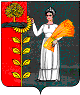 